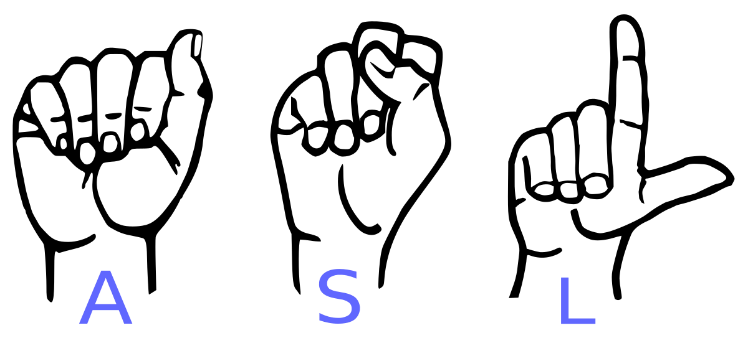           Qcc ASL ClubHello everyone! I am pleased to tell you that QCC will have an American Sign Language Club. Are you interested to learn sign language? Thinking about being an interpreter? Want to improve your sign skills? Come join us and learn more about ASL.  If interested, please contact: 		Kim Cummings - kcummings@qcc.mass.edu		Or		Bianca Hoffmeister - bhoffmeister@qmail.qcc.edu